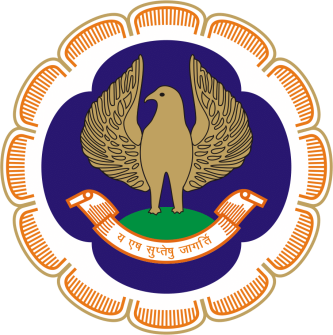 The Chairman & The Managing CommitteeofThiruvananthapuram Branch of SIRC of ICAICordially invite youfor a One Day Tax Audit  Seminar On Saturday, 16th September 2019at  Suri Centinary Hall, ICAI Bhawan, ThiruvananthapuramPROGRAMME09.30 am - 10.00 am	:	Registration Inauguration  	:	CA. Jomon K George, SIRC Chairman10.00 am – 01.00 pm	:	 In-depth Analysis of Audit under Section 44ABFaculty 	:	CA. Himanshu Krishnadwala (Mumbai)01.00 pm – 02.00 pm	:	Lunch02.00 pm – 05.00 pm	:	 Analysis of Important clauses of 3CDFaculty 	:	CA. Jagadish Punjabi (Mumbai)Registration Fees	:	ARS Members of Trivandrum Branch  -  NIL		Non ARS Members  -  Rs.1000/-		Others  -  Rs. 1500/- (Inclusive of GST)   		CA. Ramakrishnan H	CA. Roopesh RSecretary                                                                                                   Chairman       Thiruvananthapuram      06 September 2019 